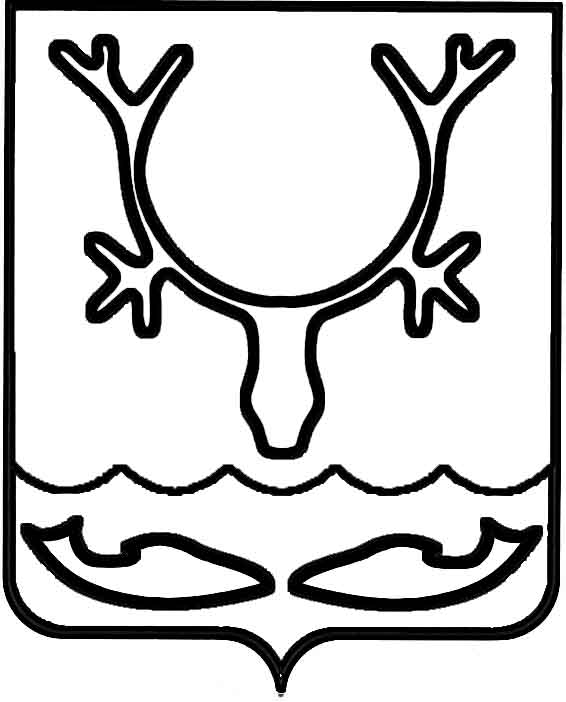 Администрация МО "Городской округ "Город Нарьян-Мар"ПОСТАНОВЛЕНИЕот “____” __________________ № ____________		г. Нарьян-МарВ связи с проведением мероприятий, посвященных празднованию Дня Победы в Великой Отечественной войне, Администрация МО "Городской округ "Город Нарьян-Мар"П О С Т А Н О В Л Я Е Т:В соответствии с пунктом 2 постановления Администрации МО "Городской округ "Город Нарьян-Мар" от 16.05.2014 № 1325 "Об организации ярмарок выходного дня на территории МО "Городской округ "Город Нарьян-Мар" определить местом проведения ярмарки выходного дня на территории МО "Городской округ "Город Нарьян-Мар" 9 мая 2019 года площадь Марад сей.Предложить торговым организациям, независимо от организационно-правовых форм и форм собственности, индивидуальным предпринимателям принять участие в праздничной ярмарке и обеспечить соблюдение санитарных норм и правил торговли.Функции организатора ярмарки возложить на муниципальное бюджетное учреждение "Чистый город".Организатору праздничной ярмарки осуществлять действия в соответствии 
с приказом Департамента природных ресурсов, экологии и агропромышленного комплекса Ненецкого автономного округа от 04.07.2016 № 58-пр "Об утверждении порядка организации ярмарок и продажи товаров (выполнения работ, оказания услуг) на них на территории Ненецкого автономного округа" и постановлением Администрации МО "Городской округ "Город Нарьян-Мар" от 05.05.2014 № 1246 
"О порядке организации проведения ярмарок на территории МО "Городской округ "Город Нарьян-Мар". Настоящее постановление вступает в силу со дня его подписания.1704.2019433О проведении ярмарки выходного дня               на территории муниципального образования "Городской округ "Город Нарьян-Мар"               9 мая 2019 годаГлава МО "Городской округ "Город Нарьян-Мар" О.О.Белак